Hirer Details (Please print in BLOCK CAPITALS)Full Name:             __ ___________________________________________               Home Address:     ____________________________________________________________________________________________________________Home Tel: _________________  Work Tel: ________________  Mobile Tel: _________________        Email:  _______________________________________      Date of Birth:  __________	Occupation:  _ ___________________________      Caravan Details (please circle)Shaftesbury View		Willow View 		Wooden Lodge	No of adults  __  No of Children in party __Date of check in ____/____/____ @ 13:30Date of check out     ____/____/____@ 10.00Please select Additional Items required (please tick):Towels (£20)		Grocery welcome pack (£20)		Celebration welcome pack (£50)Additional Requirements/Comments:Hirers DeclarationI have read and agree to your Terms & Conditions. I am over 25 years of age and in good health. All information above is correct to the best of my knowledge and belief. Please reserve the holiday caravan I am requesting.   Signed__________________________________   Date_______________ After receipt of your booking form we shall contact you as soon as possible to advise if we can assist with your requirements. In order to fully confirm any booking we will require payment of the usual deposit as outlined in our Terms & Conditions. Please note that all hire dates are subject to availability.Payment Details 
Please charge the deposit of £200 and balance of £______ to my Visa/Mastercard/Maestro/Debit Card account.Card No: __________________________________________________________Valid From:_________________Expiry Date:_____________________________ 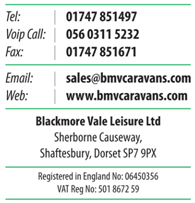 Issue Number:______________Security Code (Last 3 digits):________________Signed:	___________________________________ Dated:____________